Rhiannon 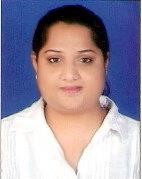 E-Mail: rhiannon-393948@2freemail.comBusiness Development, Sales and Client service ProfessionalCAREER OBJECTIVEI would like to pursue a career in dynamic and growth oriented vibrant organization, where I can identify my personal goals through delivery of organizational goals. Seek to work in a professional, high energy environment with real responsibility to be bestowed on me, where my potential can be utilized and where there is scope of continuous learning and development. I can also communicate effectively to identify and resolve problems. My ultimate objective is to serve the organisation with complete sincerity and enthusiasm.PROFICIENCY FORTEEXPERIENCE CHRONICLEResponsible for overall well being of the franchise all over India including sales, marketing, administration, customer service and training.Responsible for managing new and existing accounts and developing them to their full potential to ensure consistent recurring revenues.In charge of providing clients with a service that continually delivers significant value and meets their needs.Opening of new franchise centres.Analysing and solving problems and customer grievances.Taking charge of long term projects.Able to review the time and resources spent with a prospect client against the return on investment.Taking responsibility for personal development.Working hard to maintain good relationship with other company’s departments.Replying to all customer enquiries in a timely and accurate manner.Developing and maintaining a database of all contactsGained experience through the entire process of sales from prospecting to closing, as well as customer relations and retention.Achieved excellent customer satisfaction rating through excellent service documented through quality call-back report.July 2012 –October 2013	Senior Customer Acquisition ManagerBusiness Development and Client Servicing:Create database of students with name and contact of related person. Setting up meetings and giving company presentation in schools/colleges. Have regular follow-up with all these clients for any kind of event requirement.Building and Maintaining Customer Relationship Daily with closing sale with customer.To create a monthly target calendar and work towards achieving set targets.Developing new business from the existing customer data base.Generating new business face to face as well as over the internet and telephone.Revenue generation as per set targets.Responsible for developing and maintaining commercially productive relationships with both new and old clients. Also in charge of identifying every sales lead and of making the most out of every opportunity to increase revenue and profitability.EDUCATIONMumbai University – Graduation	2010I I T C, Mumbai - Diploma In International Airline And Travel Management	2008TECHNICAL SKILLSSound Knowledge of MS Office – MS Word, MS Excel, MS PowerPoint, etc.ADDITIONAL SKILLSAble to cope with pressure and work in a fast paced environment.Understanding a client’s needs and issues from a business point of viewWilling and capable of learning and adapting quicklyHaving the patience to deal with multi decision maker sales processesHigh level of personal organisation and time management skillsAbility to always maintain self-motivation and be consistently pro-active.Enjoys the challenge of problem solving.Excellent customer service skills.Able to work on own initiativePERSONAL DETAILSDate of Birth	:	24-03-1989Nationality	:	IndianMarital Status	:	MarriedLanguages Known	:	English, Hindi, Marathi and Konkani. Visa Status	:	Visit ( valid until November )Business PlanningClient ServicingNew Initiatives / Set-UpsRevenue GenerationTeam ManagementPublic Relations & SpeakingNew Business DevelopmentClient RelationsVendor RelationsSales & MarketingContract NegotiationsTeam Building & LeadershipProduct MarketingStaff management &TrainingFranchise Sales & Operations